Администрация МО «Усть-Коксинский район» информирует о возможности предоставления следующих земельных участков в аренду для индивидуального жилищного строительства, имеющих общее местоположение: Республика Алтай, Усть-Коксинский район, и следующие характеристики:1) кадастровый номер: 04:08:011308:255, адрес: с. Усть-Кокса, ул. Подгорная, д. 40, площадь: 1475 кв.м.;2) кадастровый номер: 04:08:010101:132, адрес: с. Усть-Кокса, ул. Лиственная, д. 14 А, площадь: 1500 кв.м.;3) кадастровый номер: 04:08:050101:350, адрес: с. Горбуново, ул. Береговая, д. 4А, площадь: 1402 кв.м.; 4) кадастровый номер: 04:08:050101:348, адрес: с. Горбуново, ул. Береговая, д. 4, площадь: 1405 кв.м;5) кадастровый номер: 04:08:080301:231, адрес: с. Тюнгур, ул. Полевая, д. 35, площадь: 1805 кв.м;6) адрес: с. Верх-Уймон, ул. Полевая, д. 10 А, площадь: 1733 кв.м;Лица, заинтересованные в предоставлении вышеуказанных земельных участков для указанных целей, вправе в течение тридцати дней со дня опубликования настоящего  извещения подавать заявления о намерении участвовать в аукционе на право заключения договора аренды в Администрацию МО «Усть-Коксинский район».Заявления подаются в письменной форме заинтересованным лицом лично при наличии документа, удостоверяющего личность, либо уполномоченным представителем заявителя при наличии документа, подтверждающего права (полномочия) представителя, по адресу: Республика Алтай, Усть-Коксинский район, с. Усть-Кокса, ул. Харитошкина, д. 3. Дата окончания приема заявлений: 14.12.2020 г.Со схемами расположения вышеуказанных земельных участков можно ознакомиться по адресу: Республика Алтай, Усть-Коксинский район, с. Усть-Кокса, ул. Харитошкина, д. 6, с 10 до 12 часов, на сайте Администрации МО «Усть-Коксинский район» по адресу: http://altay-ust-koksa.ruВерх-Уймон Полевая 10 А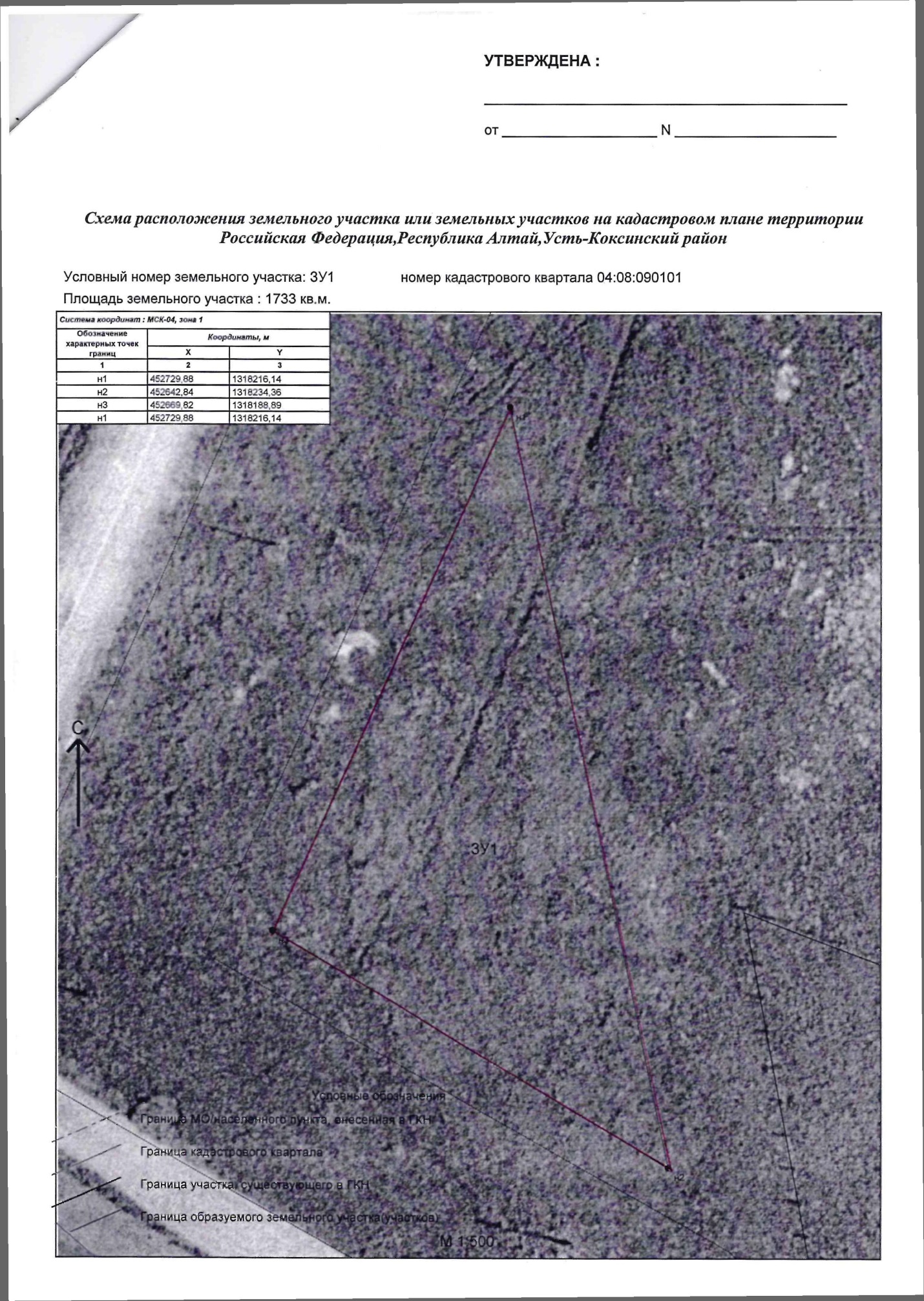 